
Energieberatung der Verbraucherzentralein Frankfurt/OderWir beraten kompetent und unabhängig zu Energieeinsparung und zum Einsatz erneuerbarer Energien bei privaten Wohngebäuden.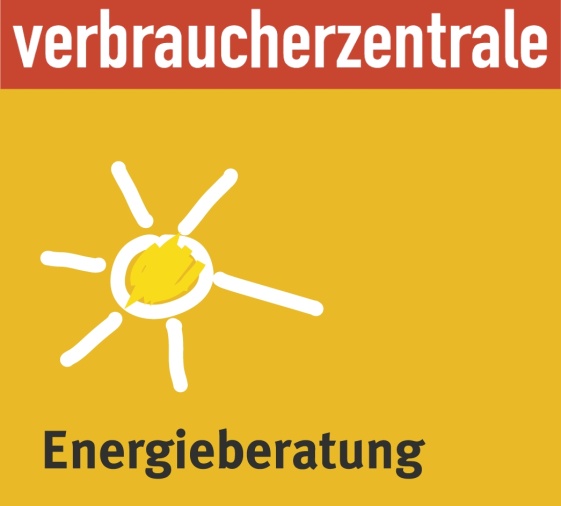 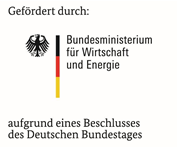 An 27 Orten des Landes Brandenburg beraten erfahrene Architekten und Ingenieure zu allen Fragen rund um den effizienten Energieeinsatz:Baulicher WärmeschutzHeizungs- und RegelungstechnikSolarenergie, WärmepumpenEnergierelevante FörderprogrammePrüfung Abrechnungen Heizkosten, Strom, GasSparsame Haushaltsgeräteund alle weiteren Themen des privaten EnergieverbrauchsIm Beratungszentrum Frankfurt/Oder, Karl-Marx-Str. 8  wird die persönliche Beratung einmal wöchentlich immer dienstags von 14:00 bis 18:00 Uhr angeboten.Ein Unkostenbeitrag von 5 € ist zu zahlen (ALGII-Empfänger kostenlos) und eine Anmeldung ist erforderlich unter 0331 – 98 22 999 5 (Mo-Fr. 9-18 Uhr) oder in jeder Verbraucherberatungsstelle des Landes.Wir kommen auch gern zu Ihnen nach Hause und spüren Ihr Einsparungspotential auf, sei es beim Basis-, beim Gebäude- oder beim Technikcheck (Heizung, Solar). Die Kostenbeteiligung liegt Dank Förderung nur bei 10 – 40 €! Ebenfalls bei energetischen Einzelthemen und Problemen  (z.B. Schimmel, Zweckmäßigkeit von Einzelmaßnahmen, ineffektiver Heizungsanlagen) suchen wir Sie auf. Die Kostenbeteiligung liegt Dank Förderung hier nur bei 40 €!Alle Leistungen sind für Transferleistungsempfänger kostenfrei.Auch Telefon- und Onlineberatungen sind möglich.Mehr erfahren Sie unter der Homepage www.verbraucherzentrale-energieberatung.de